Circulatory System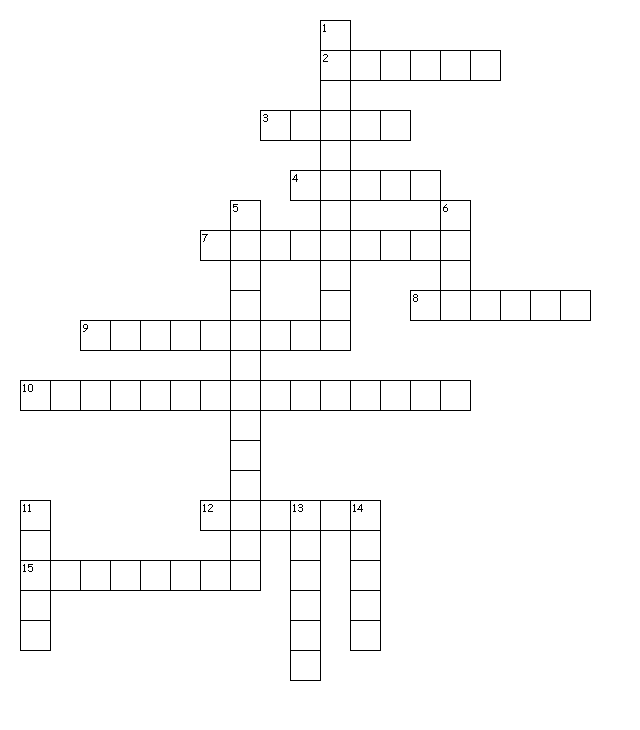 